COMUNE DI CAMPOFELICE DI ROCCELLA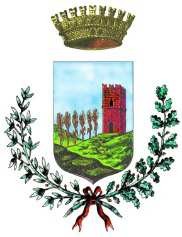 		(Prov. Palermo)All. “B”SCHEDA DI PARTECIPAZIONEDATI ANAGRAFICI PERSONA FISICACognome: 				_ Nome:  						 nato/a a: 			prov.: 	_ il: _ 			età: 	_ sesso: 	  indirizzo: _ 				_ 	E-mail: 		_				 recapito telefonico: 	_ 	cellulare: _ 		fax: 			_DATI ANAGRAFICI SOCIETA’/ASSOCIAZIONERagione sociale: 	_ 	_ 	_sede legale:	sede operativa:  	recapito telefonico:	 	indirizzo:  	Codice fiscale: _ 	_Legale rappresentante: (allegare documentazione dal quale si evincono la qualifica e i poteri)Cognome:	Nome:  	nato/a a: 	prov.:       _ il: _ 	età:         sesso: 	indirizzo: _ 	_      E-mail 	 	recapito telefonico:          _ 	cellulare: _ 	fax: 	_Aree tematiche - Ogni soggetto interessato al processo di partecipazione potrà presentare una sola scheda di partecipazione per ogni area tematica indicata nella scheda.[ ] Lavori pubblici, mobilità e viabilità, arredo e decoro urbano; b)  Politiche per lo sviluppo socio -economico, informazione di servizi – diffusione e conoscenza delle attività istituzionaliINFORMAZIONI SULLA RISERVATEZZA DEI DATI PERSONALIIl Comune di Campofelice di Roccella, titolare del trattamento, ai sensi dell’articolo 13 del Codice in materia di protezione dei dati personali (d.lgs 196/03) informa che i dati conferiti saranno trattati anche con l’ausilio di mezzi elettronici oltre che cartacei per le finalità strettamente connesse alla partecipazione al progetto “Bilancio Partecipativo”. Ove necessario e comunque per finalità strettamente connesse, i dati potranno essere comunicati a soggetti esterni, eventualmente nominati responsabili del trattamento, il cui elenco, nel caso, sarà disponibile presso gli uffici comunali. Ogni altra informazione, anche in ordine alle modalità di esercizio del diritto di accesso e degli altri diritti stabiliti dall’art. 7 d.lgs 196/2003, tra cui il diritto di opporsi in ogni momento al trattamento, è disponibile presso gli stessi uffici del Comune.Il/La sottoscritto/a , compiutamente informato/a acconsente [ ] non acconsente [ ] al trattamento dei propri dati personali e autorizza [ ]  non autorizza [  ]  il Comune di Campofelice di Roccella all’invio di informazioni e aggiornamenti nel merito del percorso partecipativo mediante i recapiti sopra indicati (posta elettronica, telefono, fax, ecc.)Data 	Firma  	COMUNE DI CAMPOFELICE DI ROCCELLASCHEDA DI PARTECIPAZIONE AL BILANCIO PARTECIPATIVOSi possono allegare documenti, fotografie ecc..PROPONENTE:  	Descrizione del progetto 	 	 	_ 	_ 	_ 	 	_ 	_ 	_ 	 	_ 	_ 	_ 	 	_ 	_ 	_ 	 	_ 	_ 	_ 	 	_ 	_ 	_ 	 	_ 	_ 	_ 	 	_ 	_ 	_ 	 	_ 	_ 	_ 	 	_ 	_ 	_ 	 	_ 	_ 	_ 	 	_ 	_ 	_ 	 	_ 	_ 	_ 	 	_ 	_ 	_ 	 	_ 	_ 	_ 	 	_ 	_ 	_ 	 	_ 	_ 	_ 	 	_ 	_ 	_ 	 	_ 	_ 	_ 	 	_ 	_ 	_ 	 	_ 	_ 	_ 	 	_ 	_ 	_ 	 	_ 	_ 	_ 	 		_ 		_ 		_		 FIRMA: 	_ 	SCHEDA DI PARTECIPAZIONE AL BILANCIO PARTECIPATIVOSi possono allegare documenti, fotografie ecc..PROPONENTE:  	Descrizione del progetto 	 	 	_ 	_ 	_ 	 	_ 	_ 	_ 	 	_ 	_ 	_ 	 	_ 	_ 	_ 	 	_ 	_ 	_ 	 	_ 	_ 	_ 	 	_ 	_ 	_ 	 	_ 	_ 	_ 	 	_ 	_ 	_ 	 	_ 	_ 	_ 	 	_ 	_ 	_ 	 	_ 	_ 	_ 	 	_ 	_ 	_ 	 	_ 	_ 	_ 	 	_ 	_ 	_ 	 	_ 	_ 	_ 	 	_ 	_ 	_ 	 	_ 	_ 	_ 	 	_ 	_ 	_ 	 	_ 	_ 	_ 	 	_ 	_ 	_ 	 	_ 	_ 	_